
Иркутская область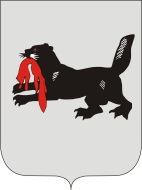 Иркутская городская № 4территориальная избирательная комиссия(Свердловский округ)г. ИркутскО кандидатурах для исключения из резерва состава участковой комиссии № 699, 702, 716, 717, 724, 744, 758, 761На основании пункта 9 статьи 26, пункта 5.1 статьи 27 Федерального закона «Об основных гарантиях избирательных прав и права на участие в референдуме граждан Российской Федерации», Порядка формирования резерва составов участковых комиссий и назначения нового члена участковой комиссии из резерва составов участковых комиссий, утвержденного постановлением Центральной избирательной комиссии Российской Федерации от 5 декабря 2012 года  № 152/1137-6, постановления Избирательной комиссии Иркутской области от 17 января 2013 года № 2/14 «О структуре резерва составов участковых комиссий на территории Иркутской области», Иркутская городская № 4 территориальная избирательная комиссия (Свердловский округ)РЕШИЛА:Предложить кандидатуры для исключения из резерва составов участковых комиссий избирательных участков № 699, 702, 716, 717, 724, 744, 758, 761 согласно приложению.Направить настоящее решение в Избирательную комиссию Иркутской области.Разместить настоящее решение на Интернет-сайте Иркутской городской № 4 территориальной избирательной комиссии (Свердловский округ).Приложениек решению Иркутской городской № 4 территориальной избирательной комиссии (Свердловский округ)от 15 июня 2019 г. № 90/454Список кандидатур, предложенных для исключения из резерва составов участковых комиссий избирательных участков № 699, 702, 716, 717, 724, 744, 758, 761На основании подпункта «б» пункта 25 Порядка формирования резервасоставов участковых комиссий и назначения нового члена участковой комиссиииз резерва составов участковых комиссийР Е Ш Е Н И ЕР Е Ш Е Н И Е15 июня 2019 года№ 90/454Председатель комиссииА.И. ЖуковскийСекретарь комиссииЕ.Г. Деранжулина№ п/пФамилия, имя, отчество
Кем предложенНомер избирательного участкаКонстантинова Екатерина ОлеговнаИркутским городским местным отделением Всероссийской политической партии «ЕДИНАЯ РОССИЯ»699Ивлиева Тамара ГеоргиевнаСобранием избирателей по месту жительства702Маслова Антонина АлексеевнаСобранием избирателей по месту работы716Козырева Евгения ВениаминовнаСобранием избирателей по месту работы717Краснова Елена ВасильевнаСобранием избирателей по месту работы724Бех Елена АндреевнаИркутским городским местным отделением Всероссийской политической партии «ЕДИНАЯ РОССИЯ»744Лупсанова Людмила ИвановнаИркутским городским местным отделением Всероссийской политической партии «ЕДИНАЯ РОССИЯ»758Каменщикова Наталья ГеоргиевнаИркутским городским местным отделением Всероссийской политической партии «ЕДИНАЯ РОССИЯ»758Бобриневу Марину ГеннадьевнуСобранием избирателей по месту работы761